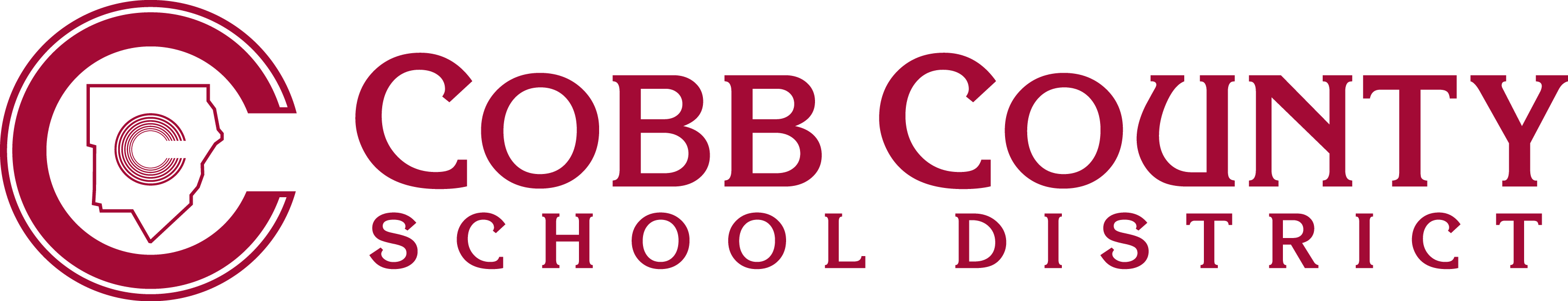 Form JG(1)-1	Empowering Dreams for the FuturePERMISSION TO DISPLAY STUDENT PHOTOGRAPH/NAMEI hereby grant permission to Cobb County School District (District) to use or publicly display my child’s photograph, video image, or audio clip on the District’sWeb site(s), individual school Web pages, or in other official District publications without further notice. I acknowledge the District's right to crop, edit, or treat the photograph, video, or audio clip at its discretion.I also understand that once my student’s photograph, video image, or audio clip is published on a Web site, it can be downloaded by any computer user, on or off campus. I understand a student’s name may be published along with the student’s picture. Therefore, I agree to indemnify, defend and hold harmless the members of the Cobb County Board of Education, the District, its officers, employees, agents, successors and assignees (the "Indemnified Parties") from and against any and all claims and liabilities resulting from this publishing.Permission is granted for the use requested above.NOTE: This form must be signed by student if the student is 18 years of age or older.Name of Student 						Signature of StudentDate of Student SignatureName of Parent/Guardian					Signature of Parent/GuardianDate of Parent/Guardian Signature(s)Subject/Nature of Event:     